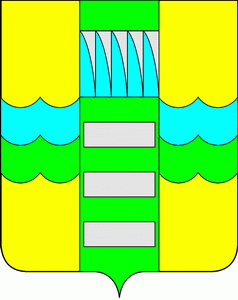 Руководствуясь постановлением Администрации муниципального образования г. Саяногорск от 02.07.2015 №626 «Об утверждении Порядка разработки, утверждения, реализации и оценки эффективности муниципальных программ муниципального образования город Саяногорск», статьей 32 Устава муниципального образования город Саяногорск, утвержденного решением Саяногорского городского Совета депутатов от 31.05.2005 №35, Администрация муниципального образования город СаяногорскПОСТАНОВЛЯЕТ:1. Внести в приложение к постановлению Администрации муниципального образования город Саяногорск от 14.12.2017 №998 «Об утверждении муниципальной программы «Формирование комфортной городской среды на территории муниципального образования город Саяногорск на 2018-2022 годы» следующие изменения:1.1.  В паспорте муниципальной программы «Формирование комфортной городской среды на территории муниципального образования город Саяногорск на 2018-2022 годы»: 1) Позицию, касающуюся целевых показателей (целевых индикаторов и показателей Программы) изложить в следующей редакции:«».1.2. Раздел II «Приоритеты муниципальной политики в сфере реализации муниципальной программы, цель, задачи» дополнить абзацами следующего содержания:«Необходимым условием проведения основных мероприятий по благоустройству дворовых территорий, общественных территорий является синхронизация реализации мероприятий:- с реализуемыми в муниципальном образовании мероприятиями в сфере обеспечения доступности городской среды для маломобильных групп населения, цифровизации городского хозяйства, мероприятиями в рамках национальных проектов «Демография», «Образование», «Экология», «Безопасные и качественные автомобильные дороги», «Культура», «Малое и среднее предпринимательство и поддержка индивидуальной предпринимательской инициативы»,  в соответствии с перечнем таких мероприятий и методическими рекомендациями по синхронизации мероприятий в рамках государственных и муниципальных программ, утверждаемыми Министерством строительства и жилищно-коммунального хозяйства Российской Федерации.-с реализуемыми в муниципальных образованиях федеральными, региональными и муниципальными программами (планами) строительства (реконструкции, ремонта) объектов недвижимого имущества, программами по ремонту и модернизации инженерных сетей и иных объектов, расположенных на соответствующей территории».1.3. Раздел VI «Перечень целевых показателей» изложить в следующей редакции:«VI. Перечень целевых показателейПеречень показателей (индикаторов) носит открытый характер и предусматривает возможность корректировки (исключения или дополнения) в случае потери информативности показателя (достижение максимального значения или насыщения), изменения приоритетов государственной (муниципальной) политики в сфере ЖКХ.».1.4. Приложение №2 «Перечень основных программных мероприятий муниципальной программы» к муниципальной программе изложить в  следующей редакции: «Приложение №2к муниципальной программе «Формирование комфортной городской среды на территории муниципального образования город Саяногорск на 2018-2022 годы»Перечень основных программных мероприятиймуниципальной программы».1.5.  Приложение №4 «Сведения о показателях (индикаторах) мероприятий Программы «Формирование комфортной городской среды на территории муниципального образования город Саяногорск на 2018 – 2022 годы» к муниципальной программе изложить в следующей редакции:Сведенияо показателях (индикаторах) мероприятий Программы«Формирование комфортной городской среды на территориимуниципального образования город Саяногорскна 2018 – 2022 годы»».1.6. Приложение №9 «Перечень основных мероприятий по благоустройству к Программе «Формирование комфортной городской среды на территории муниципального образования город Саяногорск на 2018 – 2022 годы» к муниципальной программе изложить в следующей редакции:Переченьосновных мероприятий по благоустройству к Программе«Формирование комфортной городской среды на территориимуниципального образования город Саяногорскна 2018 – 2022 годы»».2. Настоящее постановление вступает в силу после дня его официального опубликования и распространяется на правоотношения, возникшие с 01.01.2019.3. Отделу по взаимодействию со СМИ и связям с общественностью опубликовать настоящее постановление в средствах массовой информации и разместить на официальном сайте муниципального образования город Саяногорск в информационно-телекоммуникационной сети Интернет.4. Контроль за исполнением настоящего постановления возложить на заместителя Главы муниципального образования г.Саяногорск по жилищно-коммунальному хозяйству, транспорту и строительству.О внесении изменений в постановление Администрации муниципального образования город Саяногорск от 14.12.2017 №998Целевые показатели (целевые индикаторы и показатели Программы)показатель 1 -Количество благоустроенных дворовых территорий в год,  ед.:2018 год – 5;2019 год -2;2020 год-0;2021 год-0;2022 год-0;показатель 2 - Доля благоустроенных дворовых территорий от общего количества дворовых территорий, %, нарастающим итогом:2018 год - 8,7;2019 год -10;2020 год -10;2021 год – 10;2022 год -10;показатель 3-Количество благоустроенных общественных территорий в год, ед.:2018 год - 5;показатель 4 -Доля благоустроенных общественных территорий от общего количества таких территорий, %, нарастающим итогом:2018 год - 28,5;Показатель 5 – количество благоустроенных мест массового отдыха населения, ед.:2018 год – 1;показатель 6-Доля благоустроенных мест массового отдыха населения от общего количества мест массового отдыха, нуждающихся в благоустройстве, %:2018 год - 25;показатель 7 -Доля граждан, принявших участие в решении вопросов развития городской среды, от общего количества граждан в возрасте от 14 лет, проживающих в муниципальных образованиях, на территории которых реализуются проекты по созданию комфортной городской среды, %:2019 год - 9;2020 год - 12;2021 год - 15;2022 год - 20;показатель 8 -Количество реализованных мероприятий по благоустройству общественных территорий,  ед.:2019 год - 7;2020 год - 10;2021 год - 2;2022 год – 5.показатель 9 -Количество благоустроенных дворовых территорий, включенных в муниципальную программу формирования современной городской среды, ед.:2020 год – 7;2021 год – 7;2022 год – 7.№п/пПоказатель201820192020202120221Количество благоустроенных дворовых территорий в год,  ед.:520002Доля благоустроенных дворовых территорий от общего количества дворовых территорий, %, нарастающим итогом8,7101010103Количество благоустроенных общественных территорий в год, ед.5----4Доля благоустроенных общественных территорий от общего количества таких территорий, %, нарастающим итогом28,5----5Количество благоустроенных мест массового отдыха населения, ед.1----6Доля благоустроенных мест массового отдыха населения от общего количества мест массового отдыха, нуждающихся в благоустройстве, %25----7Доля граждан, принявших участие в решении вопросов развития городской среды, от общего количества граждан в возрасте от 14 лет, проживающих в муниципальных образованиях, на территории которых реализуются проекты по созданию комфортной городской среды, %-91215208Количество реализованных мероприятий по благоустройству общественных территорий,  ед.-710259Количество благоустроенных дворовых территорий, включенных в муниципальную программу формирования современной городской среды, ед.:--777№ п/пНаименование мероприятияИсточники финансированияОбъем финансирования по годам, тыс. рублейОбъем финансирования по годам, тыс. рублейОбъем финансирования по годам, тыс. рублейОбъем финансирования по годам, тыс. рублейОбъем финансирования по годам, тыс. рублейОбъем финансирования по годам, тыс. рублейОбъем финансирования по годам, тыс. рублейОбъем финансирования по годам, тыс. рублейОтветственный исполнительОтветственный исполнительОтветственный исполнитель№ п/пНаименование мероприятияИсточники финансирования20182019202020212021202220222022Ответственный исполнительОтветственный исполнительОтветственный исполнитель12345677888999Задача: Обеспечение создания, содержания и развития объектов благоустройства на территории муниципального образованияЗадача: Обеспечение создания, содержания и развития объектов благоустройства на территории муниципального образованияЗадача: Обеспечение создания, содержания и развития объектов благоустройства на территории муниципального образованияЗадача: Обеспечение создания, содержания и развития объектов благоустройства на территории муниципального образованияЗадача: Обеспечение создания, содержания и развития объектов благоустройства на территории муниципального образованияЗадача: Обеспечение создания, содержания и развития объектов благоустройства на территории муниципального образованияЗадача: Обеспечение создания, содержания и развития объектов благоустройства на территории муниципального образованияЗадача: Обеспечение создания, содержания и развития объектов благоустройства на территории муниципального образованияЗадача: Обеспечение создания, содержания и развития объектов благоустройства на территории муниципального образованияЗадача: Обеспечение создания, содержания и развития объектов благоустройства на территории муниципального образованияЗадача: Обеспечение создания, содержания и развития объектов благоустройства на территории муниципального образованияЗадача: Обеспечение создания, содержания и развития объектов благоустройства на территории муниципального образованияЗадача: Обеспечение создания, содержания и развития объектов благоустройства на территории муниципального образованияЗадача: Обеспечение создания, содержания и развития объектов благоустройства на территории муниципального образования1.1.Благоустройство дворовых территорий муниципального образования город Саяногорск, в т.ч. Средства местного бюджета87,70,0400,0200,0200,0500,0500,0500,0КЖКХиТ г.СаяногорскаКЖКХиТ г.СаяногорскаКЖКХиТ г.Саяногорска1.1.1.Иные мероприятия по благоустройству, в т.ч. Средства местного бюджета87,70,00,00,00,00,00,00,0КЖКХиТ г.СаяногорскаКЖКХиТ г.СаяногорскаКЖКХиТ г.Саяногорска1.1.1.1.Экспертиза сметной документацииСредства местного бюджета87,70,00,00,00,00,00,00,0КЖКХиТ г.СаяногорскаКЖКХиТ г.СаяногорскаКЖКХиТ г.Саяногорска1.2.Софинансирование поддержки муниципальных программ формирования современной городской среды Средства республиканского бюджета Республики Хакасия5369,0303,10,00,00,00,00,00,0КЖКХиТ г.СаяногорскаКЖКХиТ г.СаяногорскаКЖКХиТ г.Саяногорска1.2.1.Благоустройство (ремонт) дворовых территорий муниципального образования город Саяногорск, Интернациональный микрорайон, дом №8 (район подъезда №13)Средства республиканского бюджета Республики Хакасия1200,00,00,00,00,00,00,01.2.2.Благоустройство (ремонт) дворовых территорий муниципального образования город Саяногорск, Интернациональный микрорайон, дом №7 – 1 этапСредства республиканского бюджета Республики Хакасия2500,00,00,00,00,00,00,01.2.3.Благоустройство (ремонт) дворовых территорий муниципального образования город Саяногорск, Ленинградский микрорайон, дом №47Средства республиканского бюджета Республики Хакасия1669,00,00,00,00,00,00,01.2.4.В том числе погашение кредиторской задолженности прошлых летСредства местного бюджета0,0303,10,00,00,00,00,01.3.Благоустройство общественных территорий муниципального образования город Саяногорск, в т.ч.:Средства местного бюджета135,8128,2400,0200,0500,0500,0500,01.3.1.Иные мероприятия по благоустройству, в т.ч.Средства местного бюджета135,8128,20,00,00,00,00,01.3.1.1.Экспертиза сметной документацииСредства местного бюджета135,8128,20,00,00,00,00,01.4.Софинансирование расходов на поддержку муниципальных программ формирования комфортной среды проживания  в Республике Хакасия, в т.ч.Средства местного бюджета, бюджетов  Российской Федерации, Республики Хакасия14783,9970,8Согласно постановлению о распределении субсидийСогласно постановлению о распределении субсидийСогласно постановлению о распределении субсидийСогласно постановлению о распределении субсидийСогласно постановлению о распределении субсидийСогласно постановлению о распределении субсидий1.4.1.Благоустройство (ремонт) общественных территорий муниципального образования город Саяногорск город Саяногорск, Гравийный карьерСредства местного бюджета, бюджетов  Российской Федерации, Республики Хакасия683,90,00,00,00,00,00,01.4.2.Благоустройство (ремонт) общественных территорий муниципального образования город Саяногорск, Площадь «Краеведческий музей» в Енисейском микрорайонеСредства местного бюджета, бюджетов  Российской Федерации, Республики Хакасия1200,00,00,00,00,00,00,01.4.2.1.Благоустройство (ремонт) общественных территорий муниципального образования город Саяногорск, Площадь «Краеведческий музей» в Енисейском микрорайоне. 1 этапСредства местного бюджета, бюджетов  Российской Федерации, Республики Хакасия900,00,00,00,00,00,00,01.4.2.2.Благоустройство общественных территорий муниципального образования город Саяногорск (выполнение проектно-сметных работ по комплексному благоустройству (ремонту) территории «Площадь «Краеведческий музей» в Енисейском микрорайоне». 1 этап)Средства местного бюджета, бюджетов  Российской Федерации, Республики Хакасия300,00,00,00,00,00,00,01.4.3.Благоустройство (ремонт) общественных территорий муниципального образования город Саяногорск, ул.Пионерская, г.Саяногорск, Заводской микрорайон, район дома 41Средства местного бюджета, бюджетов  Российской Федерации, Республики Хакасия2900,0144,20,00,00,00,00,01.4.3.1.Благоустройство (ремонт) общественных территорий муниципального образования город Саяногорск, ул.Пионерская, г.Саяногорск, Заводской микрорайон, район дома 41. 1 этапСредства местного бюджета, бюджетов  Российской Федерации, Республики Хакасия2400,00,00,00,00,00,00,01.4.3.2.Благоустройство (ремонт) общественных территорий муниципального образования город Саяногорск. Ул.Пионерская, г.Саяногорск, Заводской микрорайон, район дома 41.ОсвещениеСредства местного бюджета, бюджетов  Российской Федерации, Республики Хакасия200,00,00,00,00,00,00,01.4.3.3.Благоустройство (ремонт) общественных территорий муниципального образования город Саяногорск: ул.Пионерская, г.Саяногорск, Заводской микрорайон, район дома 41.1 этап. Дополнительные работыСредства местного бюджета, бюджетов  Российской Федерации, Республики Хакасия300,00,00,00,00,00,00,01.4.3.4.Благоустройство (ремонт) общественных территорий муниципального образования город Саяногорск, ул.Пионерская, г.Саяногорск, Заводской микрорайон, район дома 41. 2 этапСредства местного бюджета, бюджетов  Российской Федерации, Республики Хакасия0,0144,20,00,00,00,00,01.4.4.Благоустройство (ремонт) общественных территорий муниципального образования город Саяногорск, Городская доска почетаСредства местного бюджета, бюджетов  Российской Федерации, Республики Хакасия1400,013,60,00,00,00,00,01.4.4.1Благоустройство (ремонт) общественных территорий муниципального образования город Саяногорск, Городская доска почета. 1 этапСредства местного бюджета, бюджетов  Российской Федерации, Республики Хакасия1100,00,00,00,00,00,00,01.4.4.2.Благоустройство (ремонт) общественных территорий муниципального образования город Саяногорск, Городская доска почета. Облицовка верха стеныСредства местного бюджета, бюджетов  Российской Федерации, Республики Хакасия100,00,00,00,00,00,00,01.4.4.3.Благоустройство (ремонт) общественных территорий муниципального образования город Саяногорск, Городская доска почета. Облицовка фасадаСредства местного бюджета, бюджетов  Российской Федерации, Республики Хакасия100,00,00,00,00,00,00,01.4.4.4.Благоустройство (ремонт) общественных территорий муниципального образования город Саяногорск, Городская доска почета. Облицовка цоколяСредства местного бюджета, бюджетов  Российской Федерации, Республики Хакасия100,00,00,00,00,00,00,01.4.4.5.Благоустройство (ремонт) общественных территорий муниципального образования город Саяногорск, Городская доска почета. 2 этапСредства местного бюджета, бюджетов  Российской Федерации, Республики Хакасия0,013,60,00,00,00,00,01.4.5.Благоустройство (ремонт) общественных территорий муниципального образования город Саяногорск, Сквер «Книга» в районе Центральной библиотекиСредства местного бюджета, бюджетов  Российской Федерации, Республики Хакасия2000,00,00,00,00,00,00,01.4.5.1.Благоустройство (ремонт) общественных территорий муниципального образования город Саяногорск, Сквер «Книга» в районе Центральной библиотеки. ОсвещениеСредства местного бюджета, бюджетов  Российской Федерации, Республики Хакасия130,00,00,00,00,00,00,01.4.5.2.Благоустройство (ремонт) общественных территорий муниципального образования город Саяногорск, Сквер «Книга» в районе Центральной библиотекиСредства местного бюджета, бюджетов  Российской Федерации, Республики Хакасия1870,00,00,00,00,00,00,01.4.6Благоустройство (ремонт)  общественных территорий муниципального образования город Саяногорск, р.п.Черемушки, Пешеходная дорожка от ДК «Энергетик» до поликлиники, Пешеходная дорожка из парка до набережнойСредства местного бюджета, бюджетов  Российской Федерации, Республики Хакасия0,0109,60,00,00,00,00,01.4.7Благоустройство (ремонт) общественных  территорий муниципального образования город Саяногорск, г.Саяногорск, площадь  «Узла связи»Средства местного бюджета, бюджетов  Российской Федерации, Республики Хакасия0,0200,70,00,00,00,00,01.4.8.Благоустройство (ремонт) общественных  территорий муниципального образования город Саяногорск, г.Саяногорск, пешеходная дорожка вдоль ул.30 лет  КГЭС от площади «Краеведческий музей» до этнокомплекса «Ымай»Средства местного бюджета, бюджетов  Российской Федерации, Республики Хакасия0,0127,40,00,00,00,00,01.4.9.Благоустройство (ремонт) общественных  территорий муниципального образования город Саяногорск, г.Саяногорск,  пешеходная дорожка в районе школы №4 (ул.Металлургов)Средства местного бюджета, бюджетов  Российской Федерации, Республики Хакасия0,088,90,00,00,00,00,01.4.10.Благоустройство (ремонт) общественных территорий муниципального образования город Саяногорск, г. Саяногорск сквер в северо-западном районеСредства местного бюджета, бюджетов  Российской Федерации, Республики Хакасия0,071,40,00,00,00,00,01.4.11.Благоустройство (ремонт) дворовых территорий муниципального образования город Саяногорск, Комсомольский микрорайон, дома №74,75,76Средства местного бюджета, бюджетов  Российской Федерации, Республики Хакасия1500,00,00,00,00,00,00,01.4.11.1Благоустройство (ремонт) дворовых территорий муниципального образования город Саяногорск, Комсомольский микрорайон, дома №74,75,76. ОсвещениеСредства местного бюджета, бюджетов  Российской Федерации, Республики Хакасия170,00,00,00,00,00,00,01.4.11.2Благоустройство (ремонт) дворовых территорий муниципального образования город Саяногорск, Комсомольский микрорайон, дома №74,75,76. Освещение  Дополнительные работыСредства местного бюджета, бюджетов  Российской Федерации, Республики Хакасия11,00,00,00,00,00,00,01.4.11.3.Благоустройство (ремонт) дворовых территорий муниципального образования город Саяногорск, Комсомольский микрорайон, дома №74,75,76Средства местного бюджета, бюджетов  Российской Федерации, Республики Хакасия1319,00,00,00,00,00,00,01.4.12.Благоустройство (ремонт) дворовых территорий муниципального образования город Саяногорск, Заводской микрорайон, дома №36, 37, 38Средства местного бюджета, бюджетов  Российской Федерации, Республики Хакасия2800,00,00,00,00,00,00,01.4.13.Благоустройство (ремонт) дворовых территорий муниципального образования город Саяногорск, Интернациональный микрорайон, дома №3,4,5,6Средства местного бюджета, бюджетов  Российской Федерации, Республики Хакасия2300,00,00,00,00,00,00,01.4.14.Ремонт дворовых территорий муниципального образования город Саяногорск, г.Саяногорск, Интернациональный мкр. дом №1 (в районе подъездов 9,10)Средства местного бюджета0,060,10,00,00,00,00,01.4.15.Ремонт дворовых территорий муниципального образования город Саяногорск, г.Саяногорск, Интернациональный мкр. дом №1 (в районе подъездов 1-8) Средства местного бюджета0,0123,00,00,00,00,00,01.4.16.Ремонт дворовых территорий муниципального образования город Саяногорск, р.п. Черемушки, дом.№12 Средства местного бюджета0,031,90,00,00,00,00,01.5.Софинансирование расходов на поддержку обустройства мест массового отдыха населения (городских парков), в т.ч.:Средства местного бюджета, бюджетов  Российской Федерации, Республики Хакасия2510,10,00,00,00,00,00,01.5.1.Благоустройство мест массового отдыха населения МО г.Саяногорск (городских парков), комплексный ремонт «Парка Победы» по ул.Песочная в г.СаяногорскеСредства местного бюджета, бюджетов  Российской Федерации, Республики Хакасия2510,10,00,00,00,00,00,01.5.1.1.Благоустройство мест массового отдыха населения МО г.Саяногорск (городских парков), комплексный ремонт «Парка Победы» по ул.Песочная в г.Саяногорске. ОсвещениеСредства местного бюджета, бюджетов  Российской Федерации, Республики Хакасия410,10,00,00,00,00,00,01.5.1.2. Благоустройство мест массового отдыха населения МО г.Саяногорск (городских парков), комплексный ремонт «Парка Победы» по ул.ПесочнаяСредства местного бюджета, бюджетов  Российской Федерации, Республики Хакасия1800,00,00,00,00,00,00,01.5.1.3Благоустройство мест массового отдыха населения МО г.Саяногорск (городских парков) комплексный ремонт  «Парка Победы» по ул.Песочная в г.Саяногорске. Подготовка оснований под устройство пешеходной дорожкиСредства местного бюджета, бюджетов  Российской Федерации, Республики Хакасия100,00,00,00,00,00,00,01.5.1.4.Благоустройство мест массового отдыха населения МО г.Саяногорск (городских парков) комплексный ремонт  «Парка Победы» по ул.Песочная в г.Саяногорске. Подготовительные работыСредства местного бюджета, бюджетов  Российской Федерации, Республики Хакасия100,00,00,00,00,00,00,01.5.1.5.Благоустройство мест массового отдыха населения МО г.Саяногорск (городских парков) комплексный ремонт  «Парка Победы» по ул.Песочная в г.Саяногорске. Устройство бетонной пешеходной дорожкиСредства местного бюджета, бюджетов  Российской Федерации, Республики Хакасия100,00,00,00,00,00,00,01.6.Субсидии на поддержку муниципальных программ формирования современной городской среды, в т.ч.Средства республиканского бюджета Республики Хакасия1502,10,00,00,00,00,00,01.7.Мероприятия по инвентаризации уровня благоустройства индивидуальных жилых домов и земельных участков, предоставленных для их размещения, с заключением по результатам инвентаризации соглашений с собственниками (пользователями) указанных домов (собственниками (землепользователями) земельных участков) об их благоустройстве не позднее 2020 года соответствии с требованиями утвержденных в муниципальном образовании правил благоустройстваСредства местного бюджетаТекущее финансированиеТекущее финансированиеТекущее финансированиеТекущее финансированиеТекущее финансированиеТекущее финансированиеТекущее финансированиеВсего по программе:Всего по программе:Средства местного бюджета1492,51402,1800,0400,01000,01000,01000,0Всего по программе:Всего по программе:Средства бюджетов  Российской Федерации, Республики Хакасия22896,1Согласно постановлению о распределении субсидий Согласно постановлению о распределении субсидий Согласно постановлению о распределении субсидий Согласно постановлению о распределении субсидий Согласно постановлению о распределении субсидий Согласно постановлению о распределении субсидий Согласно постановлению о распределении субсидий Итого по Программе в целом за счет всех источников финансированияИтого по Программе в целом за счет всех источников финансирования24388,61402,1800,0400,0400,0400,01000,01000,01000,0«Приложение №4 к муниципальной программе «Формирование комфортной городской среды на территории муниципального образованиягород Саяногорск на 2018 – 2022 годы»№п/пПоказатель201820192020202120221Количество благоустроенных дворовых территорий в год,  ед.:520002Доля благоустроенных дворовых территорий от общего количества дворовых территорий, %, нарастающим итогом8,7101010103Количество благоустроенных общественных территорий в год, ед.5----4Доля благоустроенных общественных территорий от общего количества таких территорий, %, нарастающим итогом28,5----5Количество благоустроенных мест массового отдыха населения, ед.1----6Доля благоустроенных мест массового отдыха населения от общего количества мест массового отдыха, нуждающихся в благоустройстве, %25----7Доля граждан, принявших участие в решении вопросов развития городской среды, от общего количества граждан в возрасте от 14 лет, проживающих в муниципальных образованиях, на территории которых реализуются проекты по созданию комфортной городской среды, %-91215208Количество реализованных мероприятий по благоустройству общественных территорий,  ед.-710259Количество благоустроенных дворовых территорий, включенных в муниципальную программу формирования современной городской среды, ед.:--777«Приложение №9 к муниципальной программе«Формирование комфортной городской средына территории муниципального образованиягород Саяногорск на 2018 – 2022 годы»Номер и наименование основного мероприятияМинимальный перечень работДополнительный перечень работОтветственный исполнительСрокСрокОжидаемый непосредственный результат (краткое описание)Основные направления реализацииСвязь с показателями ПрограммыНомер и наименование основного мероприятияМинимальный перечень работДополнительный перечень работОтветственный исполнительНачала реализацииОкончания реализацииОжидаемый непосредственный результат (краткое описание)Основные направления реализацииСвязь с показателями ПрограммыОбеспечение создания, содержания и развития объектов благоустройства на территории муниципального образованияОбеспечение создания, содержания и развития объектов благоустройства на территории муниципального образованияОбеспечение создания, содержания и развития объектов благоустройства на территории муниципального образованияОбеспечение создания, содержания и развития объектов благоустройства на территории муниципального образованияОбеспечение создания, содержания и развития объектов благоустройства на территории муниципального образованияОбеспечение создания, содержания и развития объектов благоустройства на территории муниципального образованияОбеспечение создания, содержания и развития объектов благоустройства на территории муниципального образованияОбеспечение создания, содержания и развития объектов благоустройства на территории муниципального образованияОбеспечение создания, содержания и развития объектов благоустройства на территории муниципального образования1. Мероприятия по благоустройству дворовых территорий муниципального образования город СаяногорскП. 7.1 раздела VIIП. 7.2 раздела VIIКЖКХ и Т г. Саяногорска2018 год2022 год2018 – 5 ед.,Повышение уровня благоустройства дворовых территорий многоквартирных домов муниципального образования город Саяногорскп. 1, 2, 91. Мероприятия по благоустройству дворовых территорий муниципального образования город СаяногорскП. 7.1 раздела VIIП. 7.2 раздела VIIКЖКХ и Т г. Саяногорска2018 год2022 год2019 – 2 ед.,Повышение уровня благоустройства дворовых территорий многоквартирных домов муниципального образования город Саяногорскп. 1, 2, 91. Мероприятия по благоустройству дворовых территорий муниципального образования город СаяногорскП. 7.1 раздела VIIП. 7.2 раздела VIIКЖКХ и Т г. Саяногорска2018 год2022 год2020 – 7ед.,Повышение уровня благоустройства дворовых территорий многоквартирных домов муниципального образования город Саяногорскп. 1, 2, 91. Мероприятия по благоустройству дворовых территорий муниципального образования город СаяногорскП. 7.1 раздела VIIП. 7.2 раздела VIIКЖКХ и Т г. Саяногорска2018 год2022 год2021 – 7 ед.,Повышение уровня благоустройства дворовых территорий многоквартирных домов муниципального образования город Саяногорскп. 1, 2, 91. Мероприятия по благоустройству дворовых территорий муниципального образования город СаяногорскП. 7.1 раздела VIIП. 7.2 раздела VIIКЖКХ и Т г. Саяногорска2018 год2022 год2022 – 7 ед.Повышение уровня благоустройства дворовых территорий многоквартирных домов муниципального образования город Саяногорскп. 1, 2, 92. Мероприятия по благоустройству общественных территорий муниципального образования город СаяногорскРаботы по благоустройствуРаботы по благоустройствуКЖКХ и Т г. Саяногорска2018 год2022 год2018 - 5 ед.,Повышение уровня благоустройства общественных территорий муниципального образования город Саяногорскп. 3,4,82. Мероприятия по благоустройству общественных территорий муниципального образования город СаяногорскРаботы по благоустройствуРаботы по благоустройствуКЖКХ и Т г. Саяногорска2018 год2022 год2019 – 7 ед.,Повышение уровня благоустройства общественных территорий муниципального образования город Саяногорскп. 3,4,82. Мероприятия по благоустройству общественных территорий муниципального образования город СаяногорскРаботы по благоустройствуРаботы по благоустройствуКЖКХ и Т г. Саяногорска2018 год2022 год2020 – 10 ед.,Повышение уровня благоустройства общественных территорий муниципального образования город Саяногорскп. 3,4,82. Мероприятия по благоустройству общественных территорий муниципального образования город СаяногорскРаботы по благоустройствуРаботы по благоустройствуКЖКХ и Т г. Саяногорска2018 год2022 год2021 - 2 ед.,Повышение уровня благоустройства общественных территорий муниципального образования город Саяногорскп. 3,4,82. Мероприятия по благоустройству общественных территорий муниципального образования город СаяногорскРаботы по благоустройствуРаботы по благоустройствуКЖКХ и Т г. Саяногорска2018 год2022 год2022 - 5 ед.Повышение уровня благоустройства общественных территорий муниципального образования город Саяногорскп. 3,4,83. Мероприятия по благоустройству мест массового отдыха населенияРаботы по благоустройствуРаботы по благоустройствуКЖКХ и Т г. Саяногорска2018 год2022 год2018 - 1 ед.,Повышение уровня благоустройства мест массового отдыха населенияп. 5, 63. Мероприятия по благоустройству мест массового отдыха населенияРаботы по благоустройствуРаботы по благоустройствуКЖКХ и Т г. Саяногорска2018 год2022 год2019 - 0 ед.,Повышение уровня благоустройства мест массового отдыха населенияп. 5, 63. Мероприятия по благоустройству мест массового отдыха населенияРаботы по благоустройствуРаботы по благоустройствуКЖКХ и Т г. Саяногорска2018 год2022 год2020 - 0 ед.,Повышение уровня благоустройства мест массового отдыха населенияп. 5, 63. Мероприятия по благоустройству мест массового отдыха населенияРаботы по благоустройствуРаботы по благоустройствуКЖКХ и Т г. Саяногорска2018 год2022 год2021 - 0 ед.,Повышение уровня благоустройства мест массового отдыха населенияп. 5, 63. Мероприятия по благоустройству мест массового отдыха населенияРаботы по благоустройствуРаботы по благоустройствуКЖКХ и Т г. Саяногорска2018 год2022 год2022 - 0 ед.Повышение уровня благоустройства мест массового отдыха населенияп. 5, 6Исполняющий обязанности Главы муниципального образования город СаяногорскИ.А.Данилов